Das Bundesgymnasium Seekirchen bedankt sich bei Kiwanis für die außerordentliche Unterstützung im Rahmen der Peer-Mediation.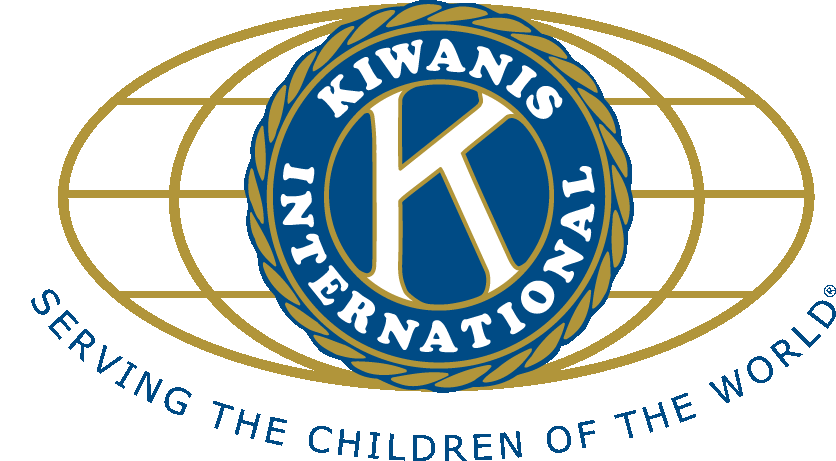 Danke dafür, dass Sie vielen Kindern mit diesem Projekt eine Brücke gebaut haben!In besonderer Weise sei folgenden Personen als Vertreter von Kiwanis Salzburg bzw. des Kiwanis Clubs Neumarkt  gedankt, welche dieses Projekt über vier Jahre am BG Seekirchen gefördert und unterstützt haben: Kiwanis: Lt. Governor Schitter Manfred, Dr. Federsel Alois, Lürzer Paul, Dr. Egger Claudius, Limmert Errol, Ruschitzka Werner , Ao.Univ.Prof. Dr. Weingartner Herbert u.a.Mediatorinnen: Mag. Gabriele Weingartner, Mag. Gudrun Schobersberger, Mag. Gabriele Rupnik, Mag. Eva Fuchs.